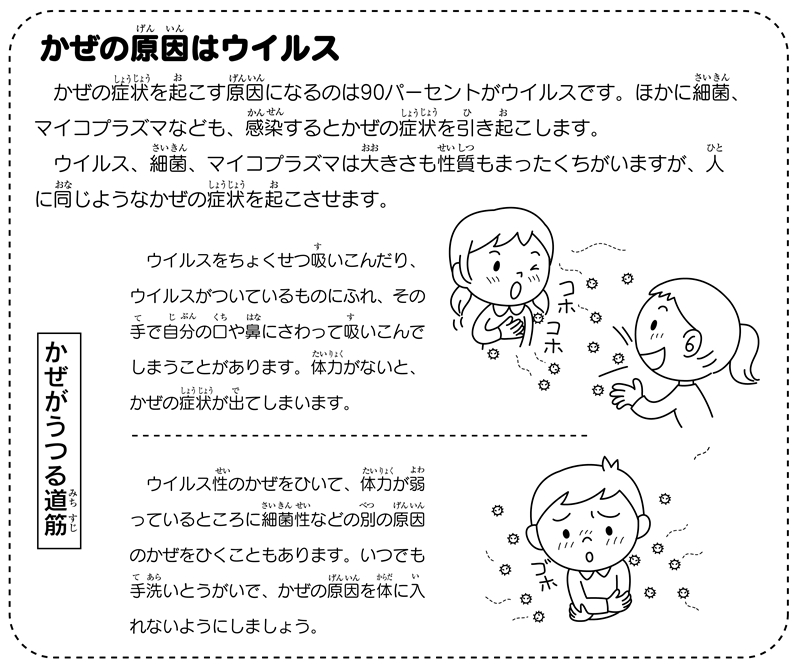 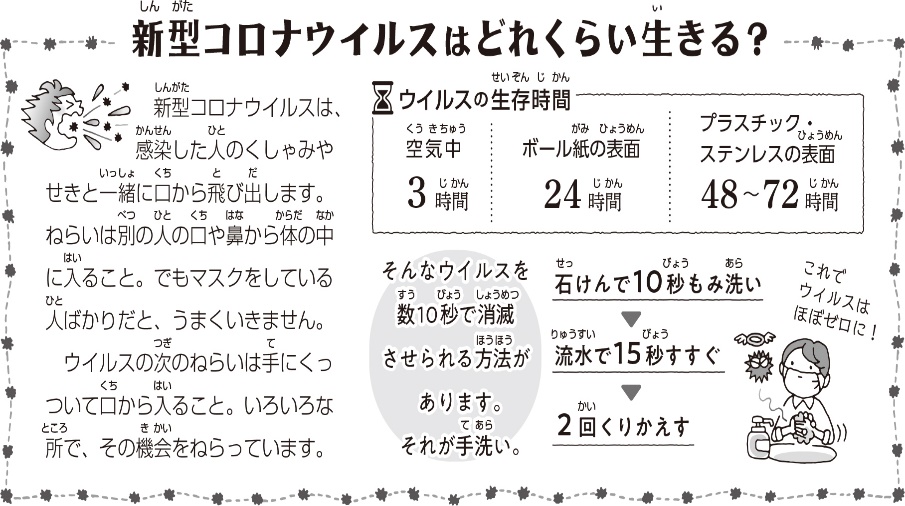 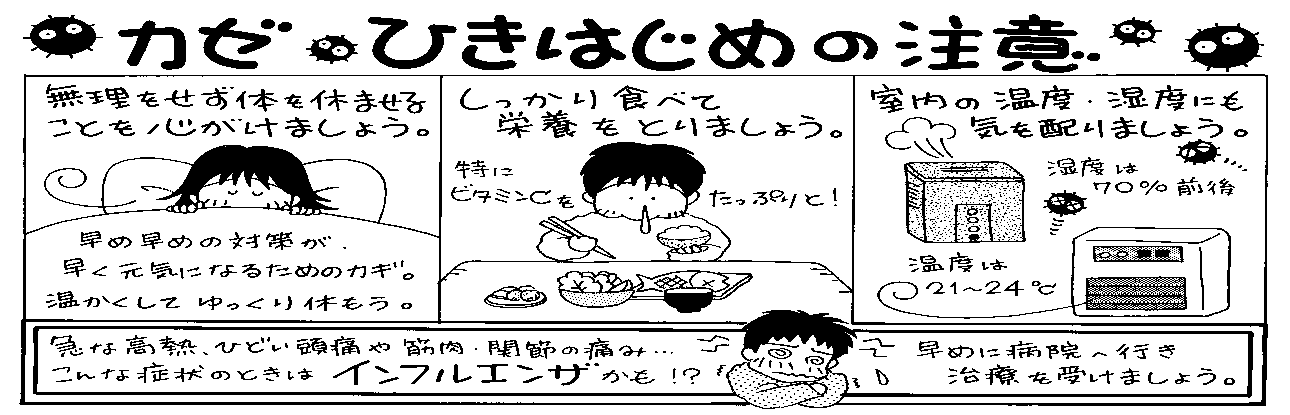 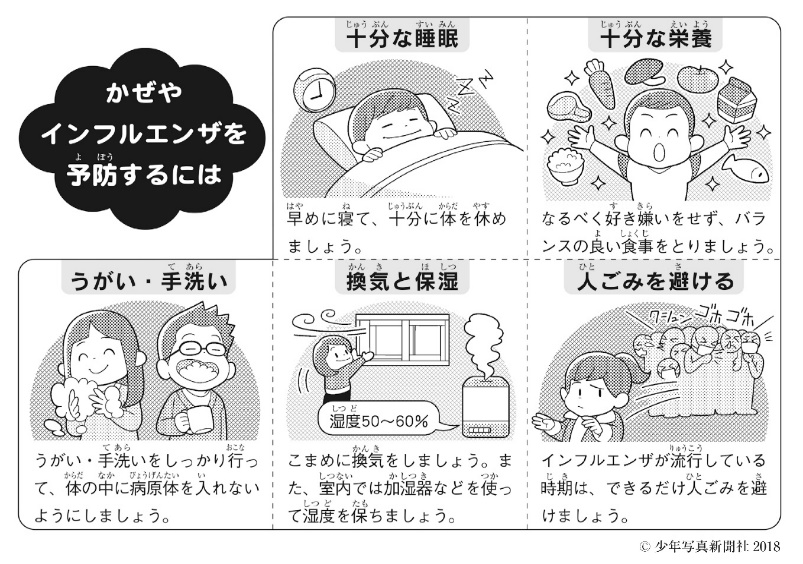 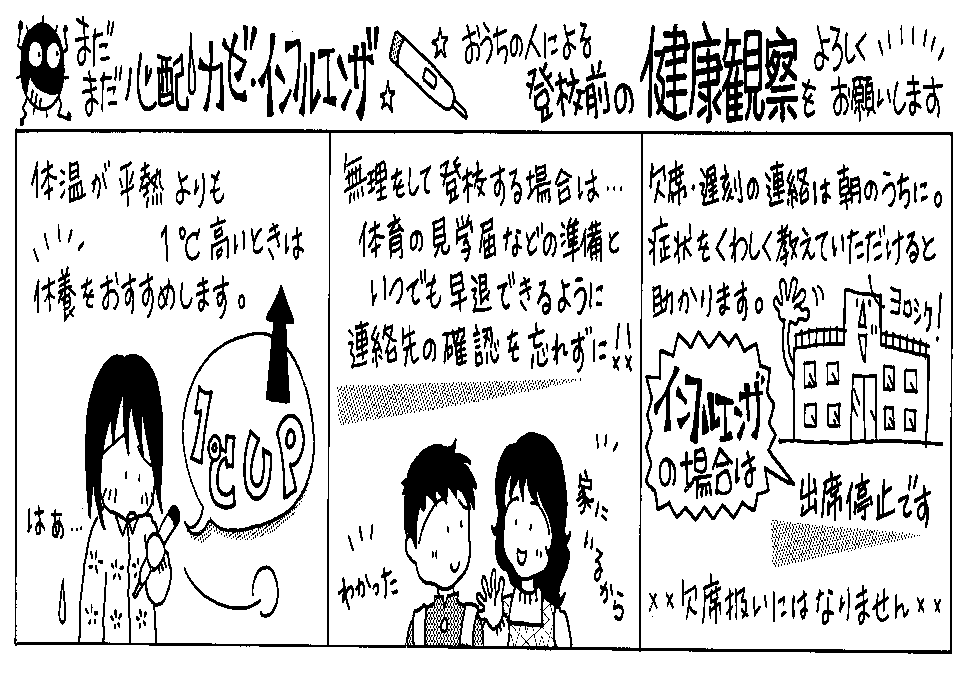 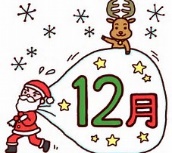 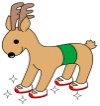 ～の～エイズについてえよう　令和３年１２月９日　真地小　　ものをえました。子どもたちにとってはしみのたくさんある月です。　でごせるくらいかいですが，はさをじますね。やをにる　ことでにもにたつといます。うがい、いをしっかりしてをりりましょう。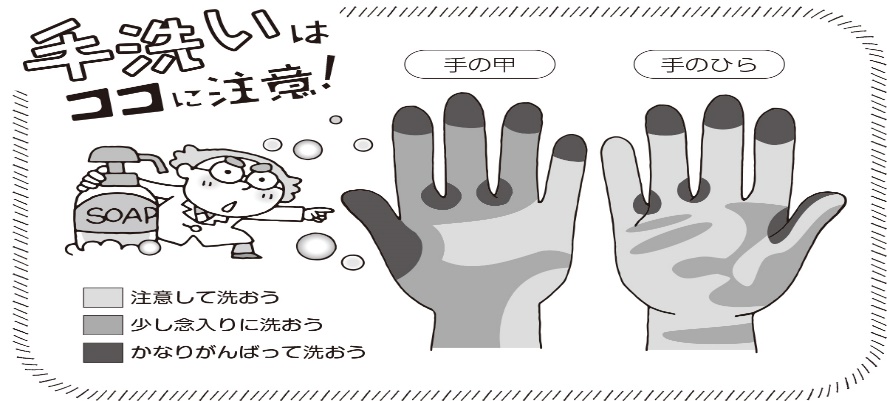 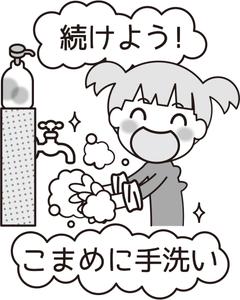 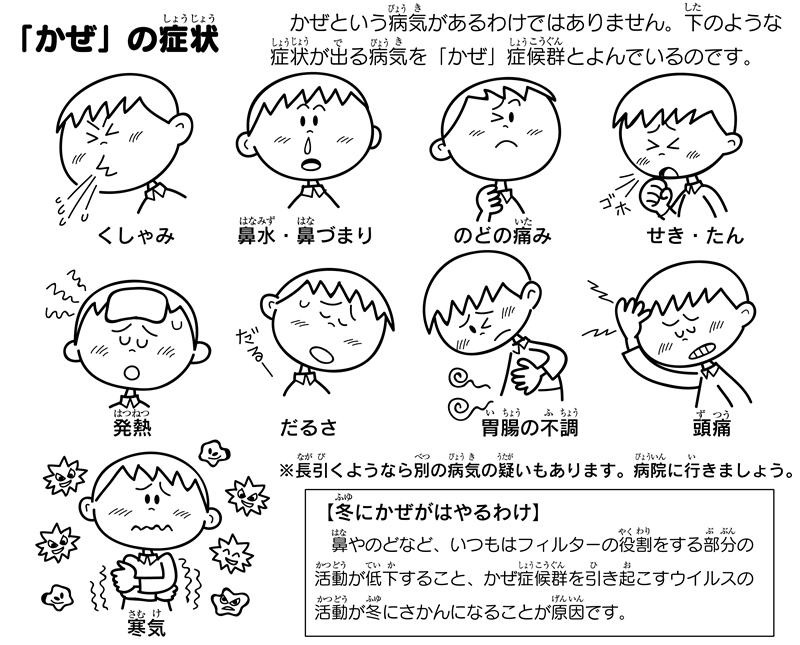 　　　　　　　　　　　　　　　　　　　　　　　　　　　　　　　　＊登校前の検温、健康観察　　　　　　　　　　　　　　　　　　　　　　　　　　　　　　　　　をお願いします。　　　　　　　　　　　　　　　　　　　　　　　　　　　　　　　　＊欠席や遅刻等の連絡は、　　　　　　　　　　　　　　　　　　　　　　　　　　　　　　　　　すぐメールで早い時間帯に　　　　　　　　　　　　　　　　　　　　　　　　　　　　　　　　　お願いします。　　　　　　　　　　　　　　　　　　　　　　　　　　　　　　　　　　　＊発熱、かぜ症状で欠席する場合は　　　　　　　　　　　　　　　　　　　　　　　　　　　　　　場合は、医療機関を受診し　　　　　　　　　　　　　　　　　ださい。　　　　　　　　　　　　てください。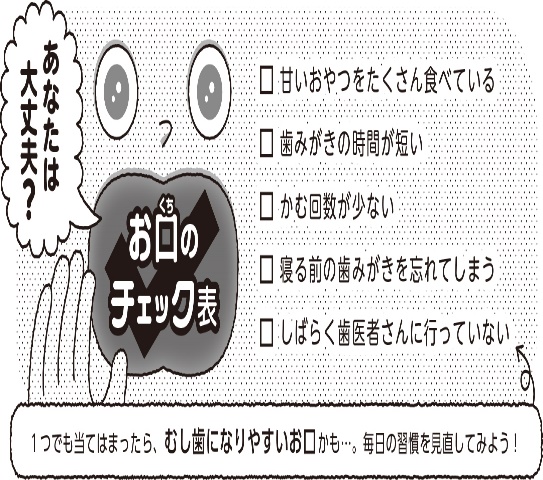 　　　　　　　　　　　　　　　　　　　　　　　　　　　　　　　　　をで　　　　　　　　　　　　　　　　　　　　　　　　　　　　　　　　　しています。　　　　　　　　　　　　　　　　　　　　　　　　　　　　　　　　　なとき、たりなくなっ　とき　　　　　　　　　　　　　　　　　　　　　　　　　　　　　　　たなど、な時はいつで　　　　　　　　　　　　　　　　　　　　　　　　　　　　　　　　でもをかけてくだい。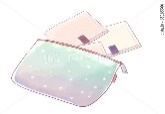 　　ものをえました。子どもたちにとってはしみのたくさんある月です。　でごせるくらいかいですが，はさをじますね。やをにる　ことでにもにたつといます。うがい、いをしっかりしてをりりましょう。　　　　　　　　　　　　　　　　　　　　　　　　　　　　　　　　＊登校前の検温、健康観察　　　　　　　　　　　　　　　　　　　　　　　　　　　　　　　　　をお願いします。　　　　　　　　　　　　　　　　　　　　　　　　　　　　　　　　＊欠席や遅刻等の連絡は、　　　　　　　　　　　　　　　　　　　　　　　　　　　　　　　　　すぐメールで早い時間帯に　　　　　　　　　　　　　　　　　　　　　　　　　　　　　　　　　お願いします。　　　　　　　　　　　　　　　　　　　　　　　　　　　　　　　　　　　＊発熱、かぜ症状で欠席する場合は　　　　　　　　　　　　　　　　　　　　　　　　　　　　　　場合は、医療機関を受診し　　　　　　　　　　　　　　　　　ださい。　　　　　　　　　　　　てください。　　　　　　　　　　　　　　　　　　　　　　　　　　　　　　　　　をで　　　　　　　　　　　　　　　　　　　　　　　　　　　　　　　　　しています。　　　　　　　　　　　　　　　　　　　　　　　　　　　　　　　　　なとき、たりなくなっ　とき　　　　　　　　　　　　　　　　　　　　　　　　　　　　　　　たなど、な時はいつで　　　　　　　　　　　　　　　　　　　　　　　　　　　　　　　　でもをかけてくだい。